АКТобщественного контроля организации приёма населения и проведение санитарных мероприятий в учреждениях МФЦСроки проведения общественного контроля: 05.10.2020 г.Основания для проведения общественной проверки: в рамках проведения общественного контроля за работой органов местного самоуправления и организаций, подведомственных им.Форма общественного контроля: общественный мониторингПредмет общественной проверки: организация приёма населения и проведение санитарных мероприятий в учреждениях МФЦ.Состав группы общественного контроля:- Белозерова Маргарита Нурлаяновна, председатель комиссии «по ЖКХ, капитальному ремонту, контролю за качеством работы управляющих компаний, архитектуре, архитектурному облику городов, благоустройству территорий, дорожному хозяйству и транспорту»;- Сильянова Тамара Александровна – член комиссии по качеству жизни граждан, здравоохранению, социальной политике, трудовым отношениям, экологии, природопользованию и сохранению лесов.Общественная палата г.о. Королев 05 октября проверила организацию приёма населения и санитарные мероприятия учреждений МФЦ по следующим адресам:- ТДЦ "Сигма" ул. Калинина д.6Б, 4 этаж;- мкр. Юбилейный, ул. Пионерская д.1/4, 2 этаж;- мкр. Текстильщик, ул. Тарасовская д.9, 1 этаж.Проверкой установлено: офисы работают в специальном режиме, с соблюдением требований Роспотребнадзора по предупреждению распространения COVID- 19. Ежедневно, перед началом работы, организован «входной фильтр» с проведением контроля температуры сотрудников, данные заносятся в журнал. Работниками учреждений МФЦ соблюдается масочный режим, проводится регулярная дезинфекция и санитарная обработка помещений. В это время нет приёма посетителей. Установлены перерывы для санитарной обработки: с 12.30 до 13.00 и с 16.00 до 16.30. При входе для посетителей организованы места обработки рук кожными антисептиками, в том числе с помощью дозаторов. Вывешены информационные плакаты с предупреждением соблюдения социальной дистанции в 1,5 м. Жители проявляют ответственность и заботу о себе и окружающих: соблюдают социальную дистанцию, в помещение заходят в защитных масках.График работы офисов МФЦ скорректирован с учётом рекомендаций Роспотребнадзора. Общественная палата замечаний не выявила.ТДЦ "Сигма" ул. Калинина д.6Б, 4 этаж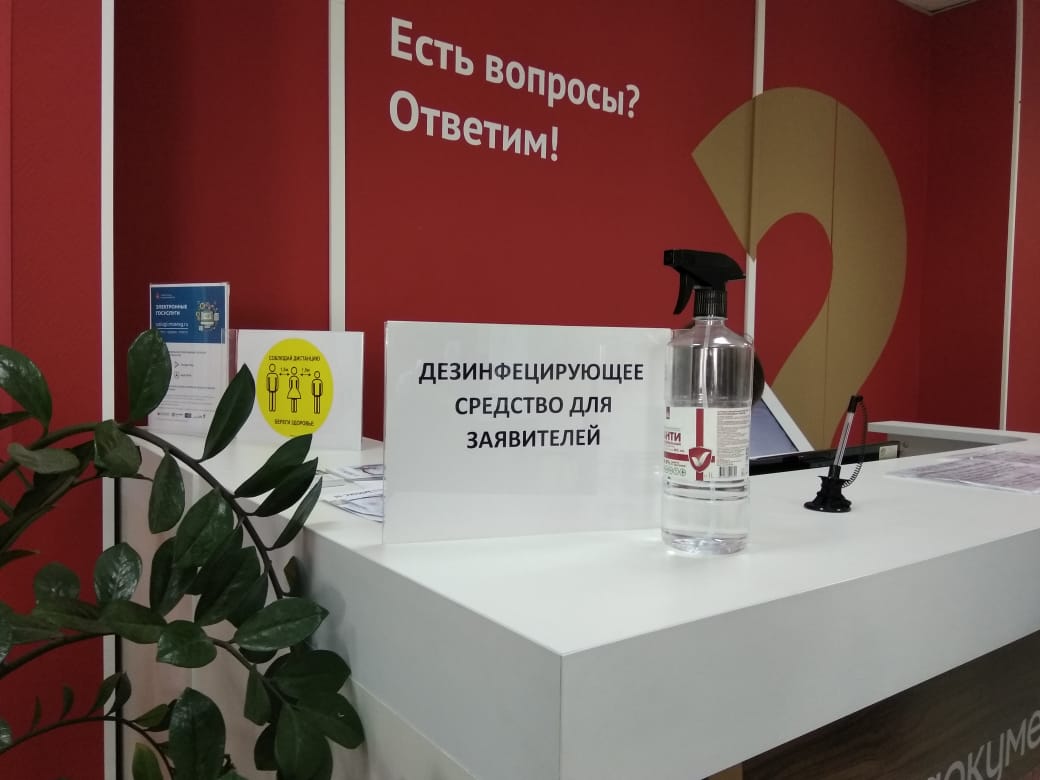 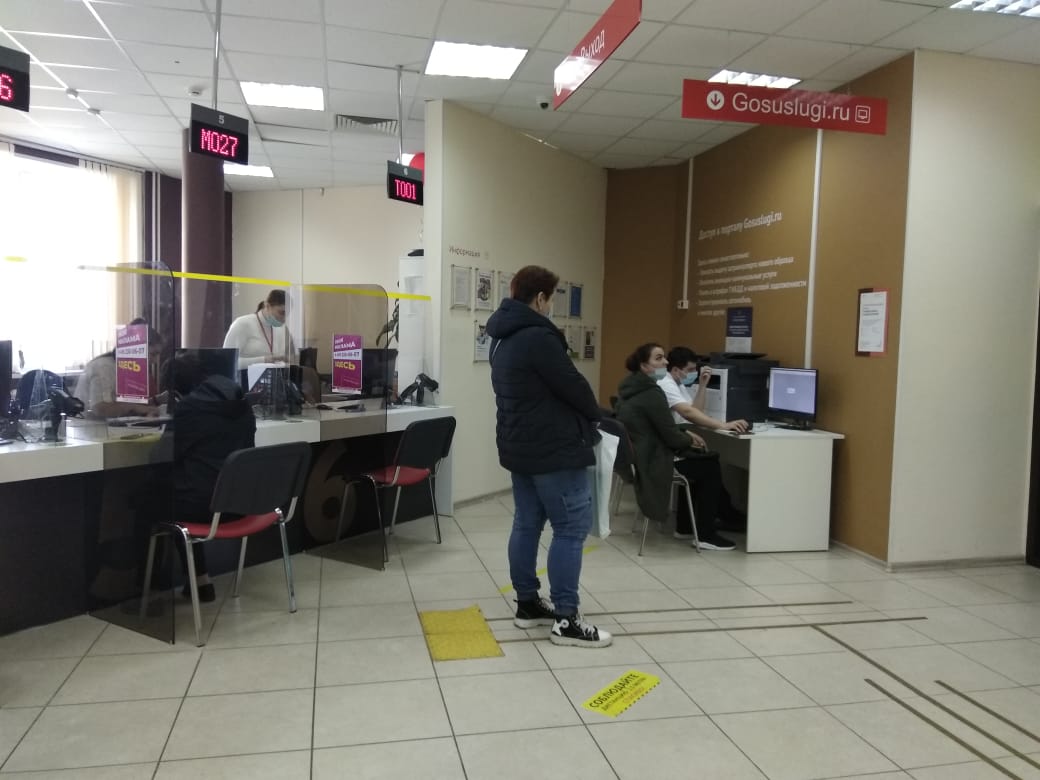 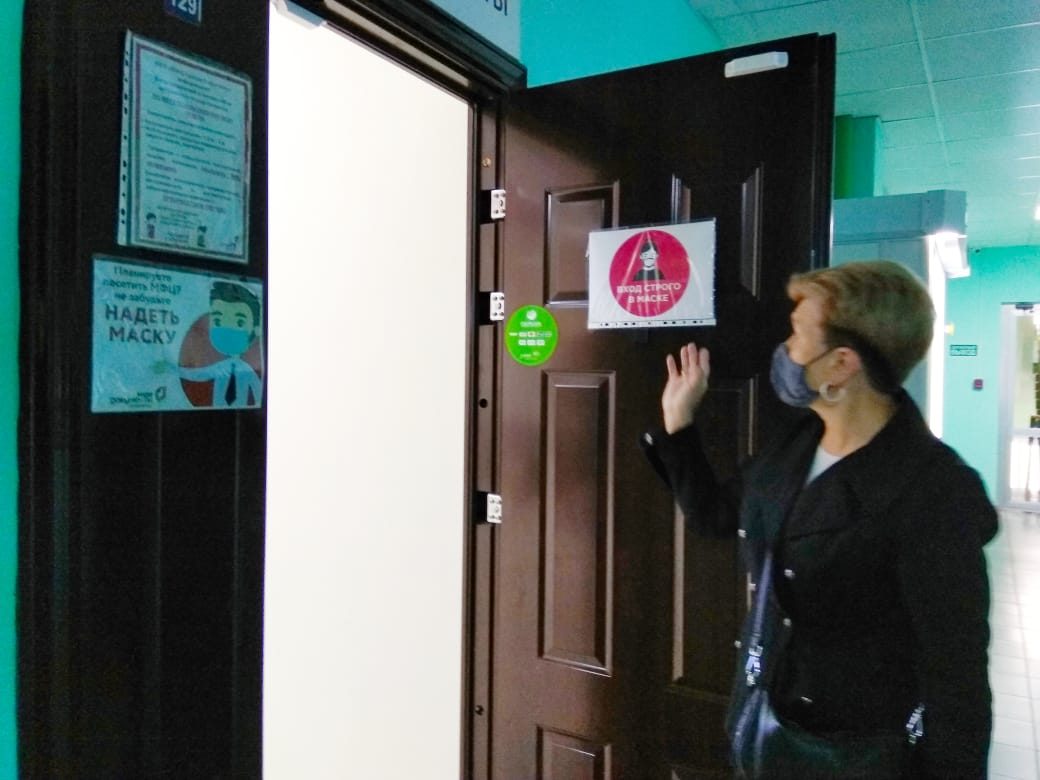 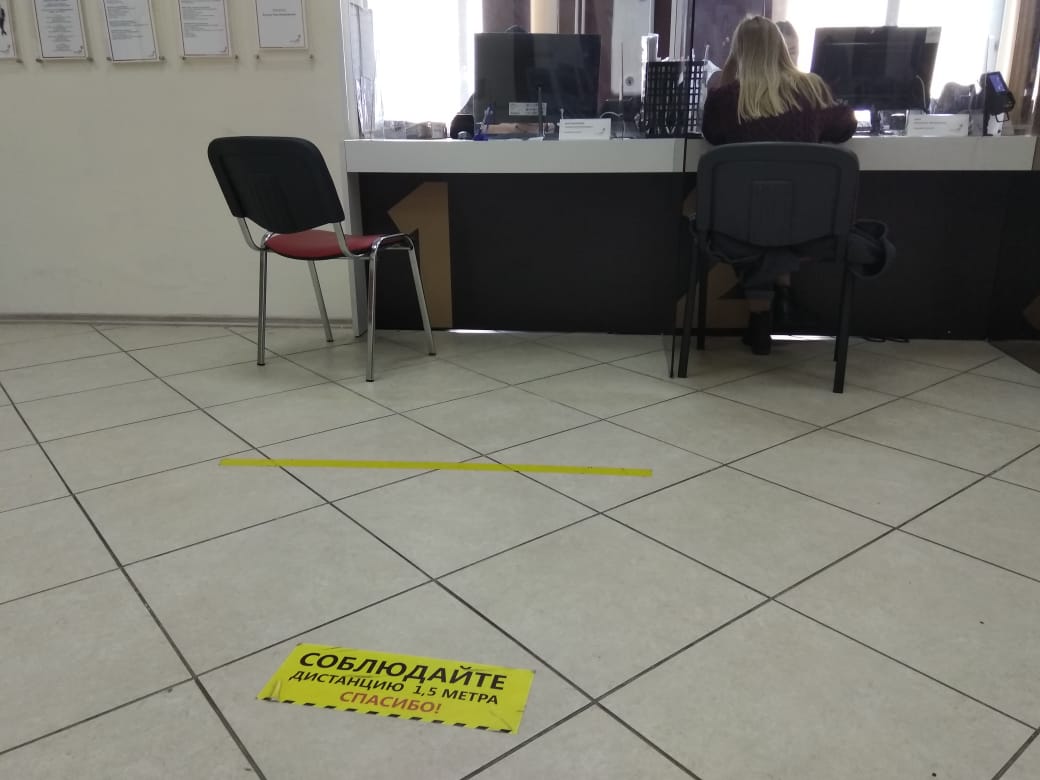 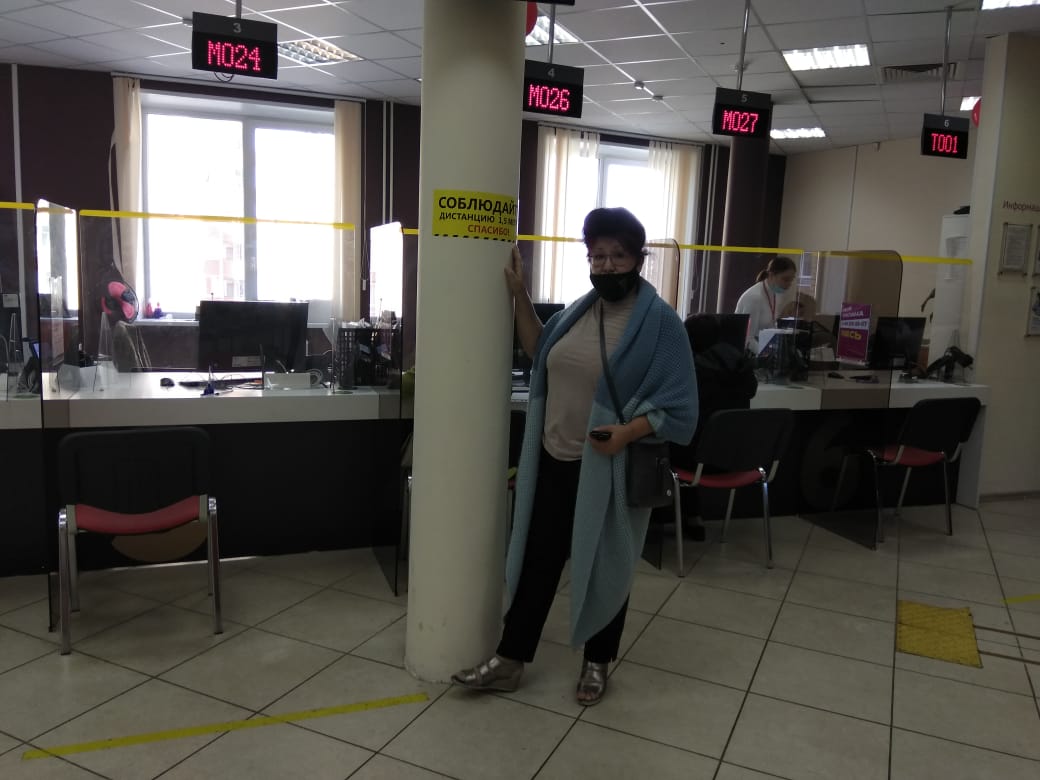 мкр. Юбилейный, ул. Пионерская д.1/4, 2 этаж 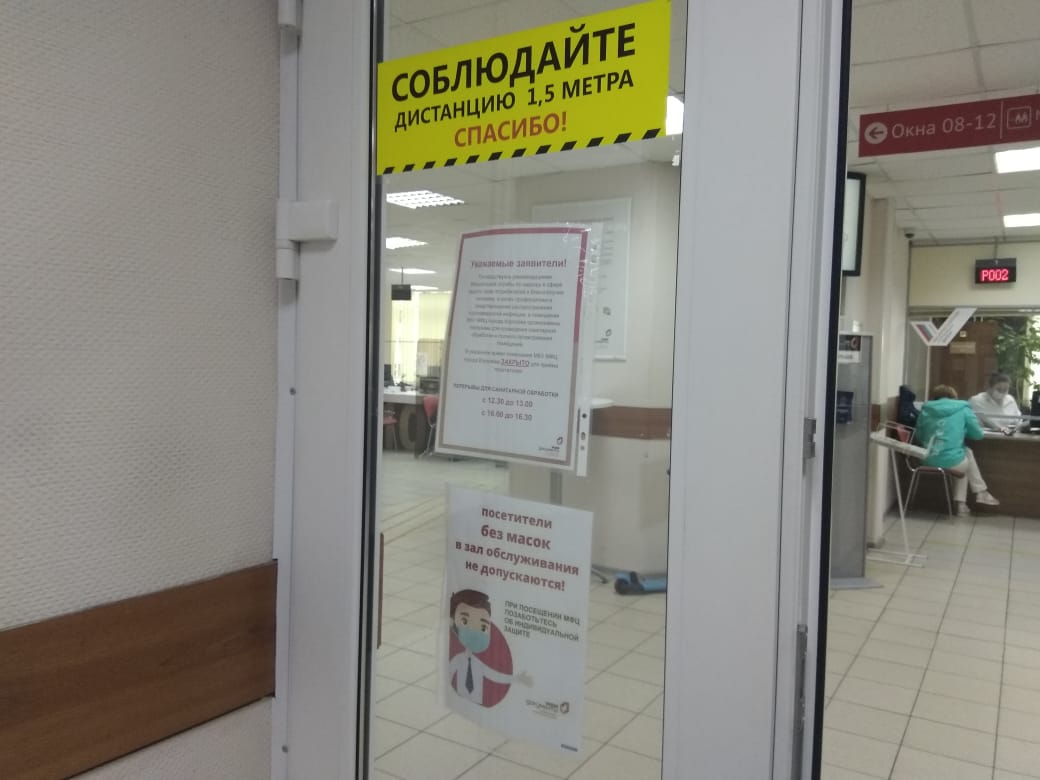 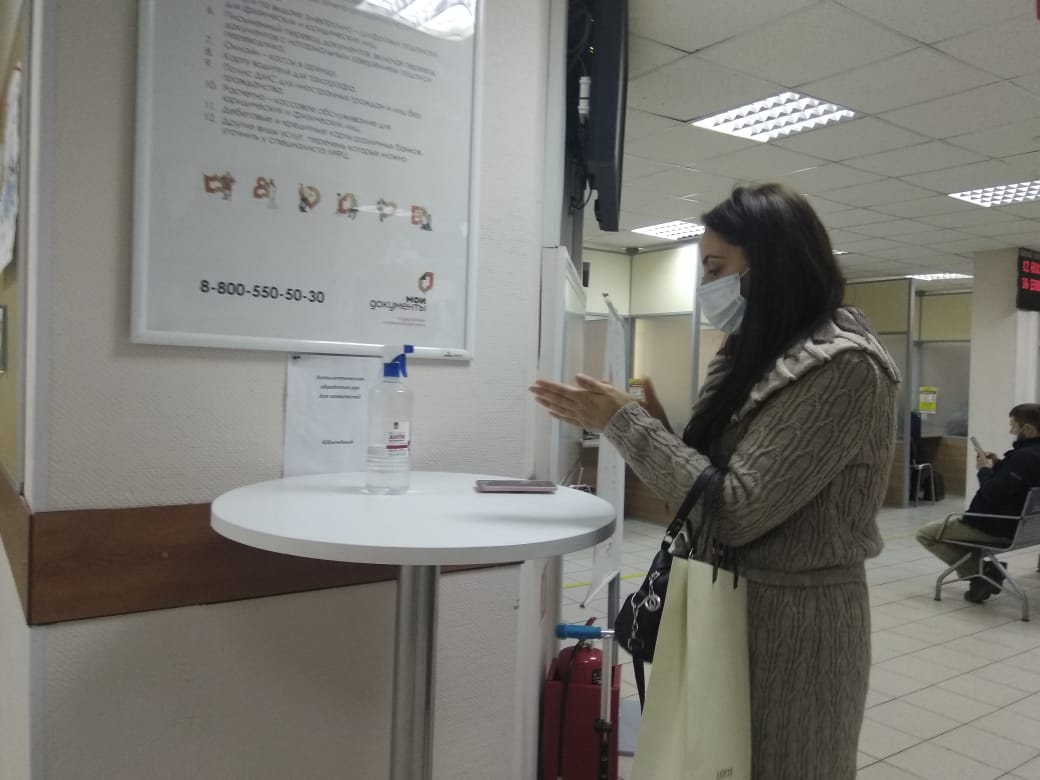 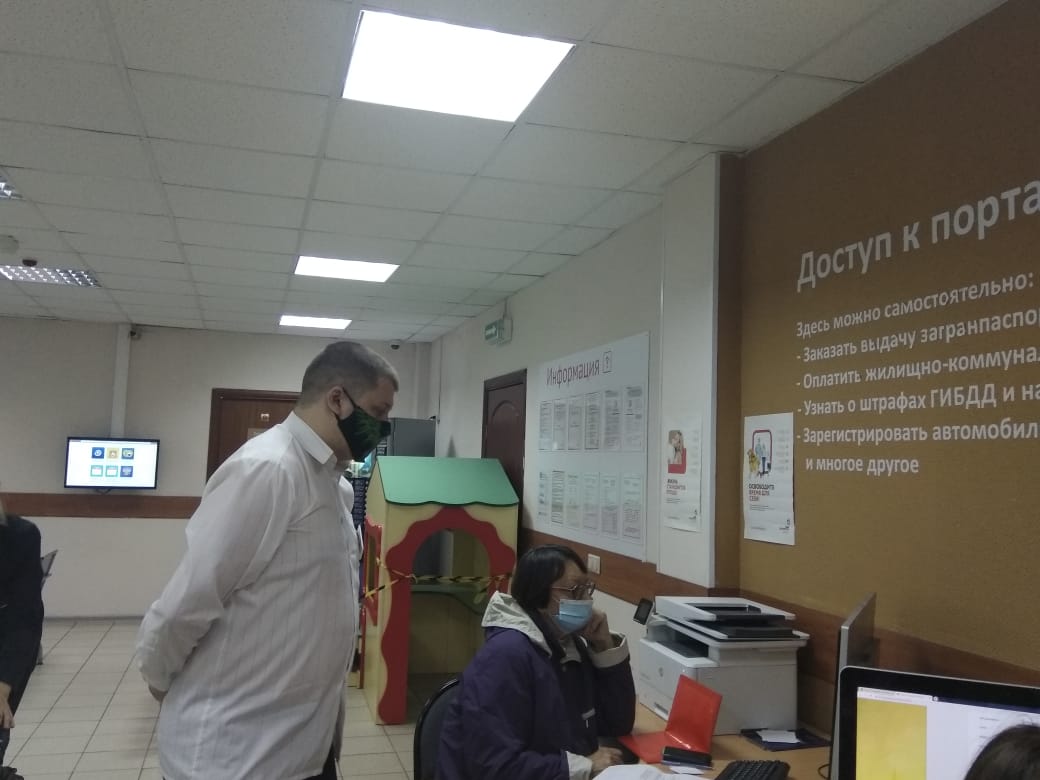 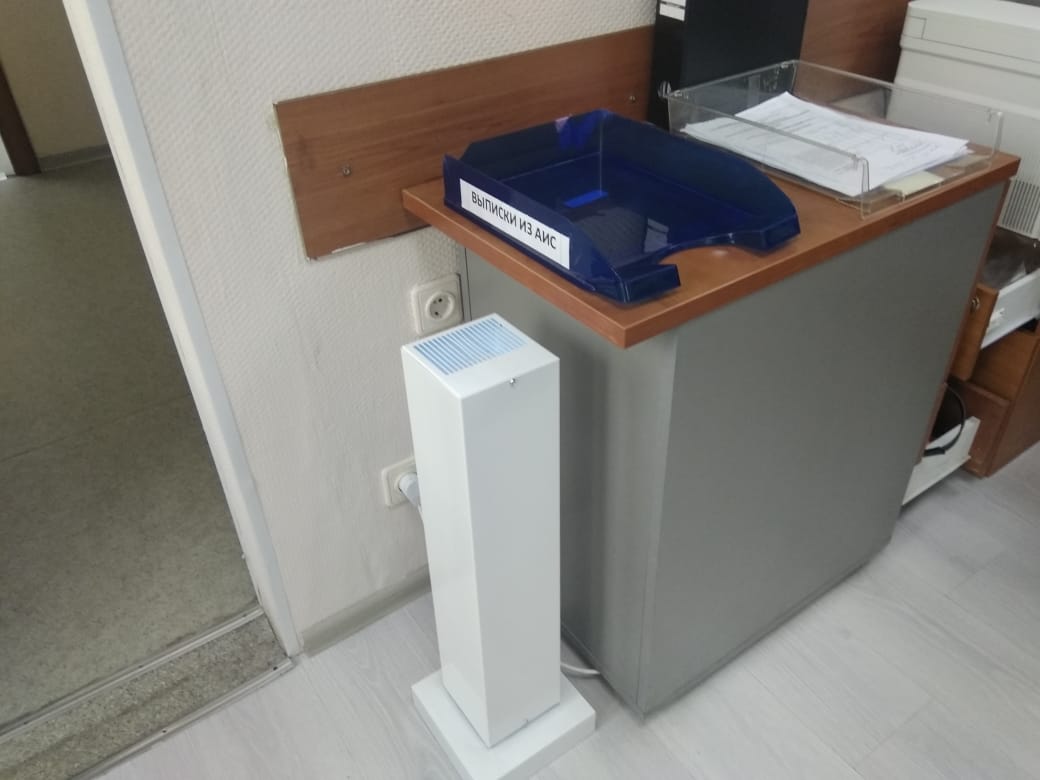 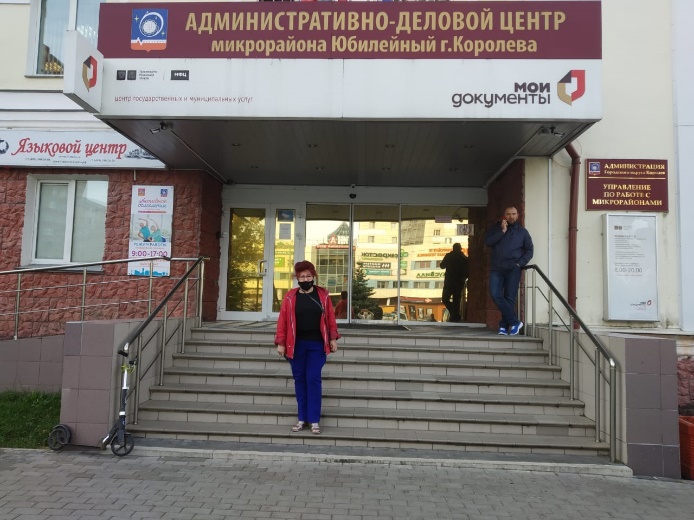 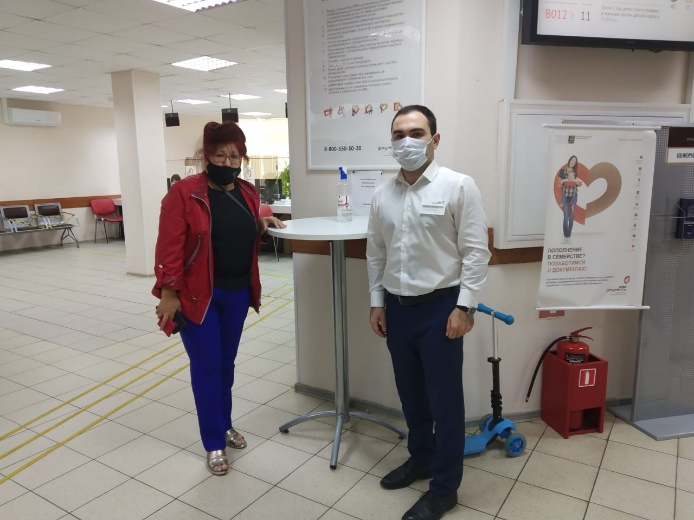 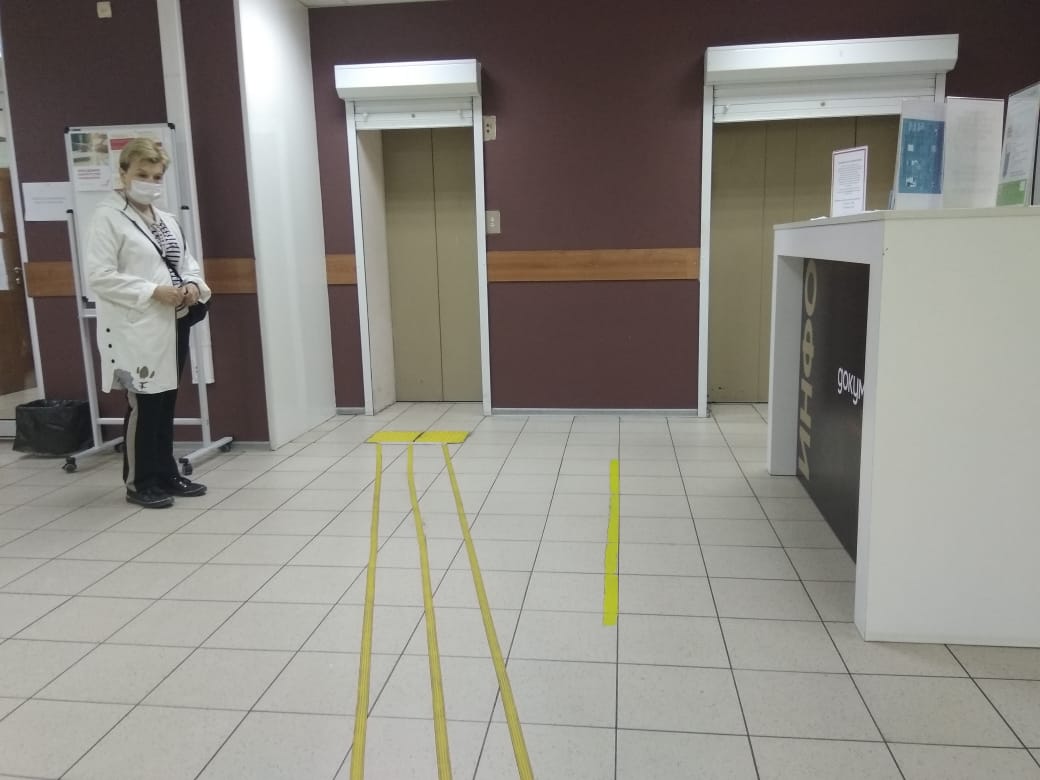 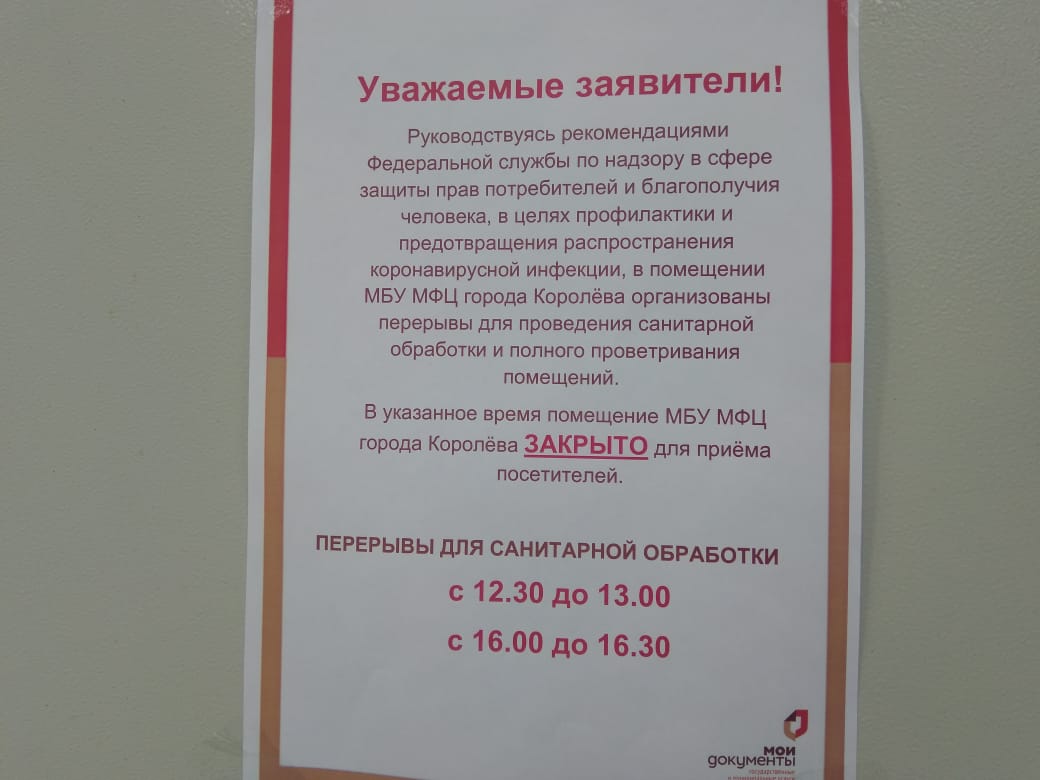 мкр. Текстильщик, ул. Тарасовская д.9, 1 этаж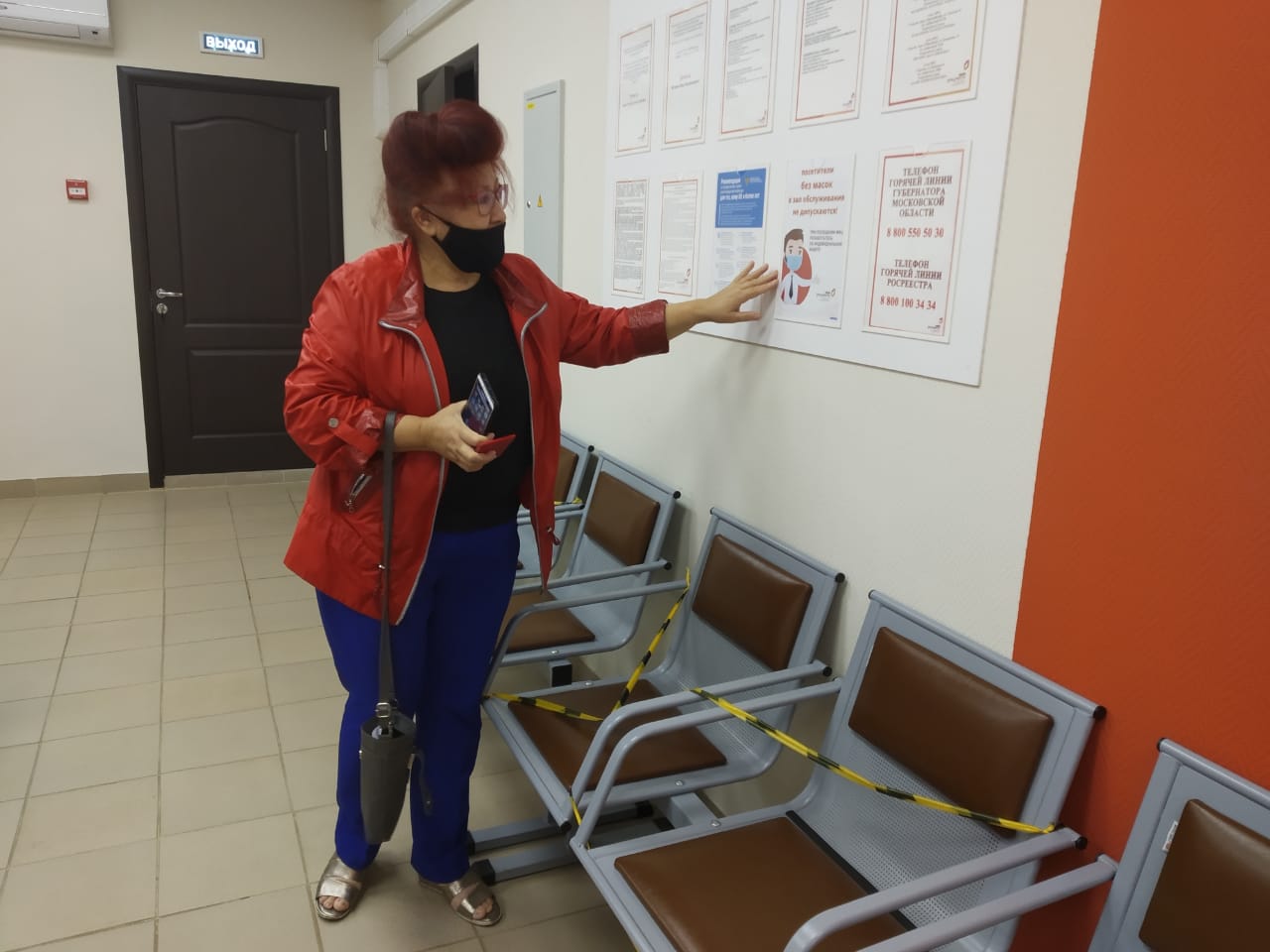 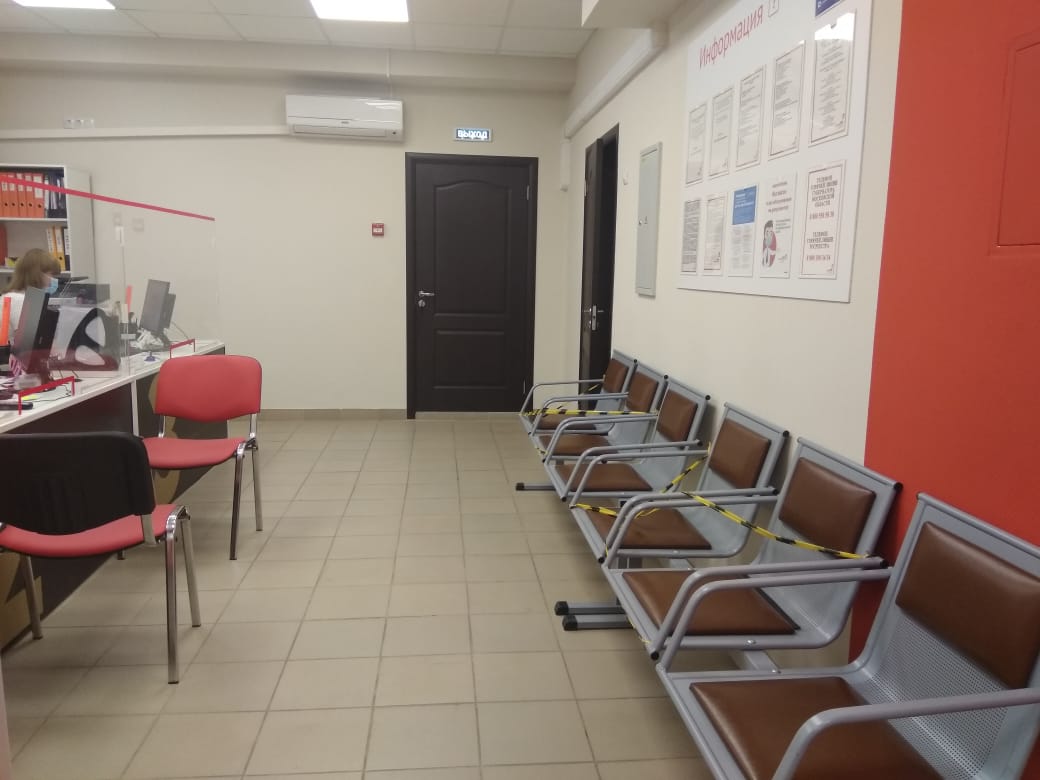 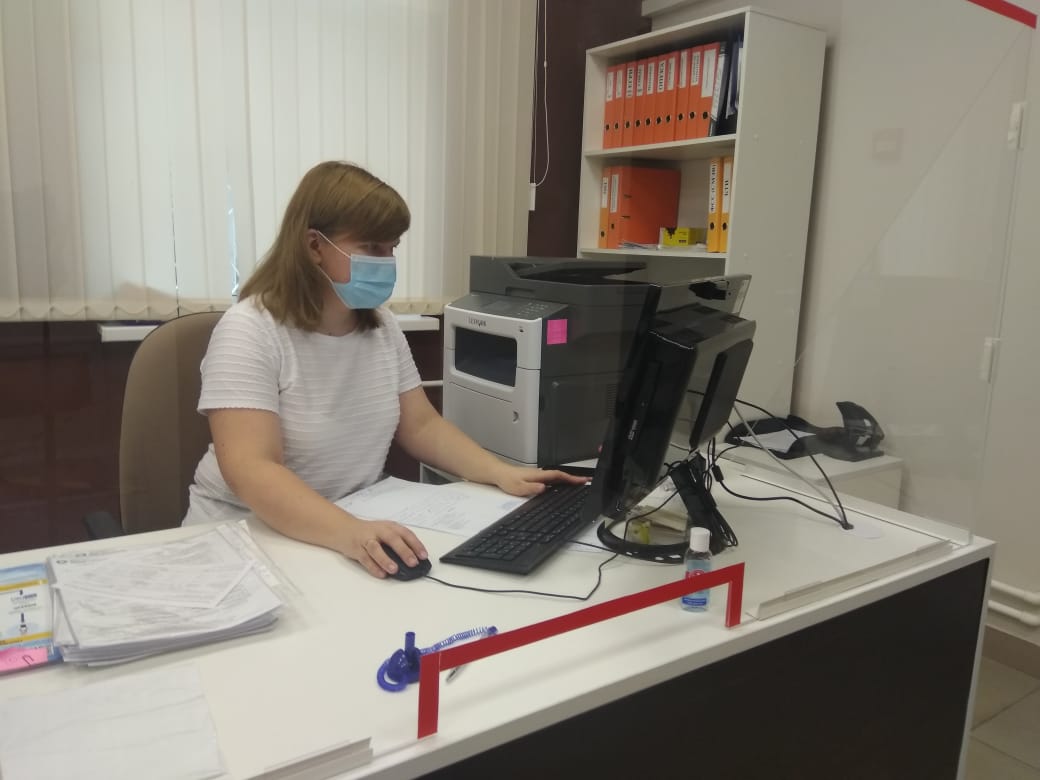 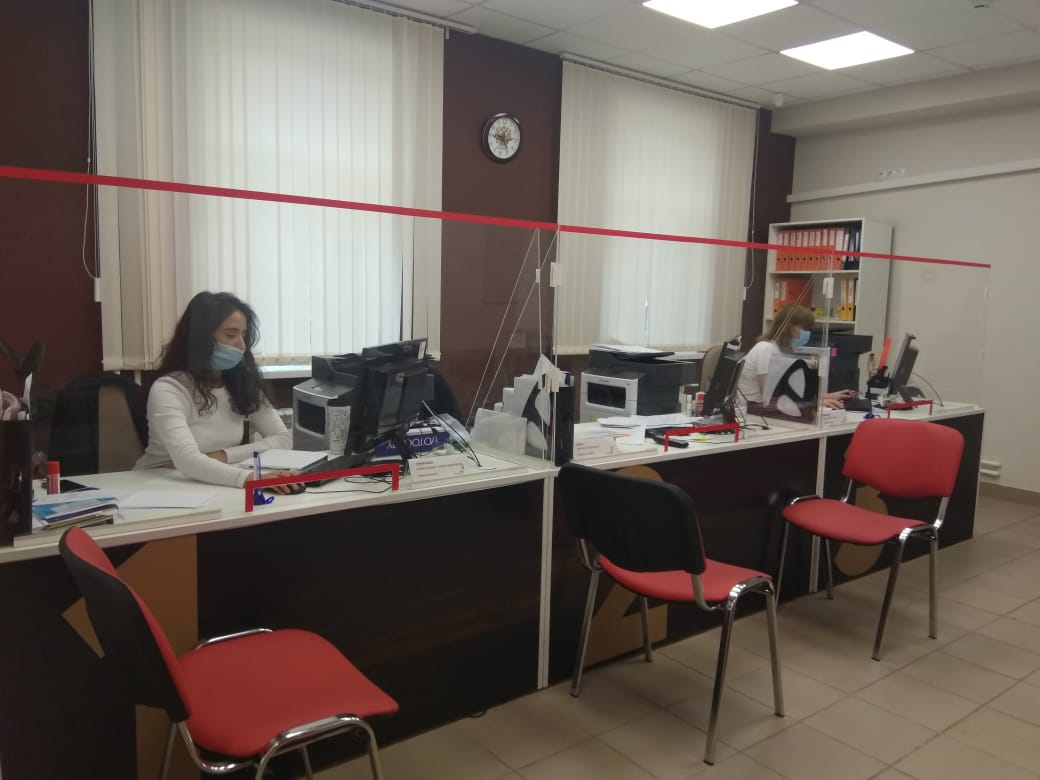 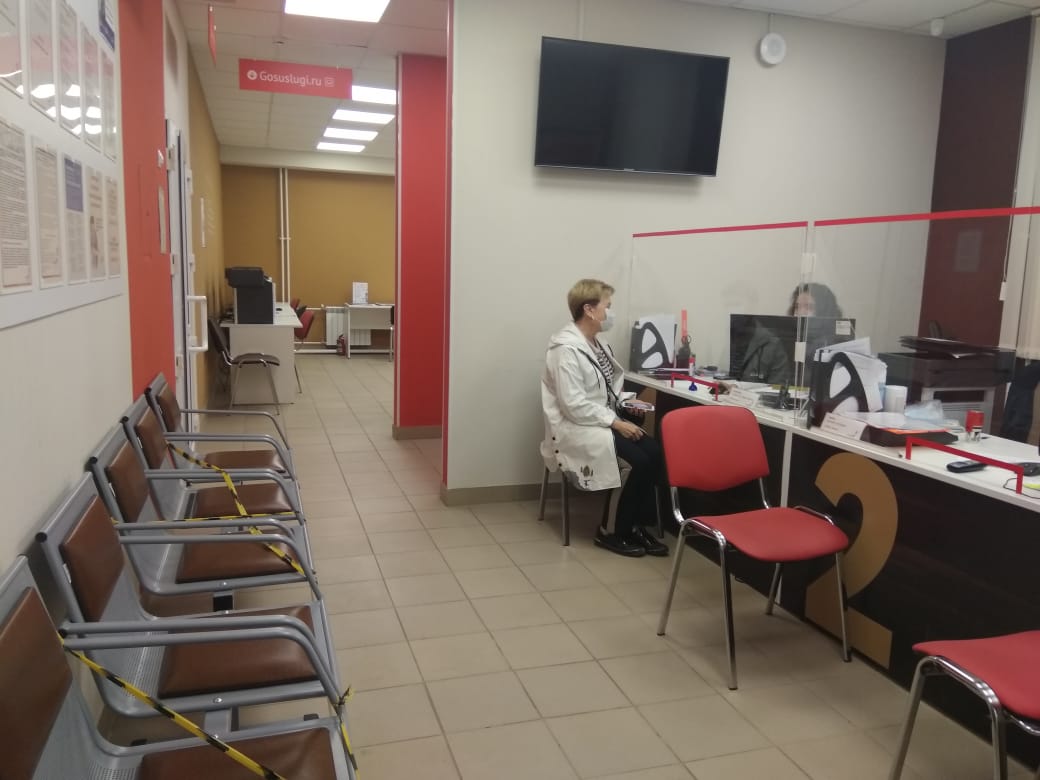 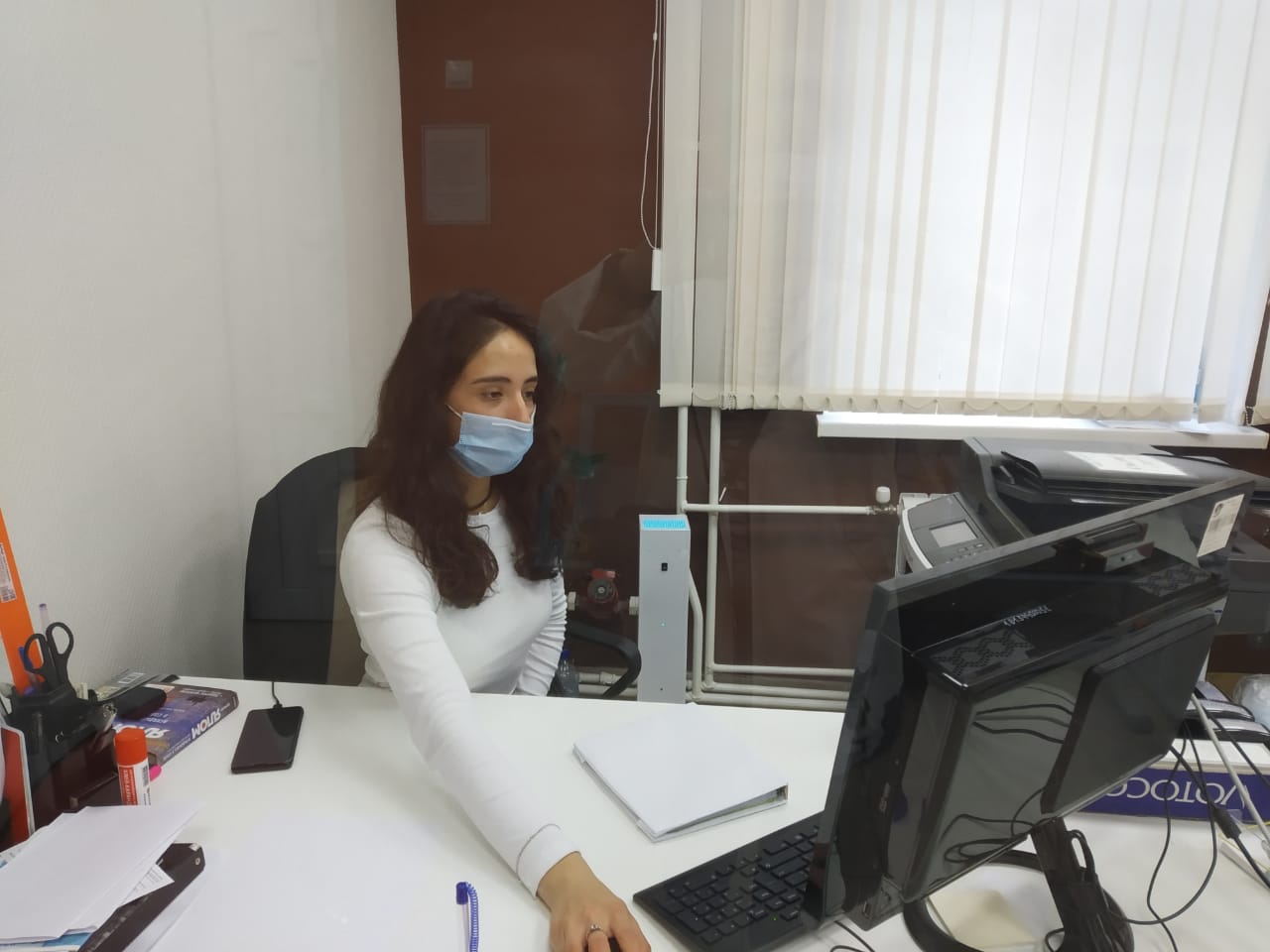 «УТВЕРЖДЕНО»Решением Совета Общественной палаты г.о. Королев Московской областиПредседатель комиссии «по ЖКХ, капитальному ремонту, контролю за качеством работы управляющих компаний, архитектуре, архитектурному облику городов…» Общественной палаты г.о.Королев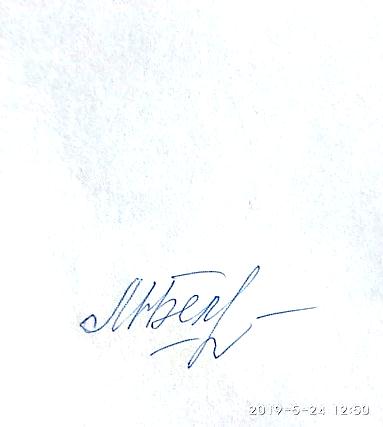 М.Н.Белозерова